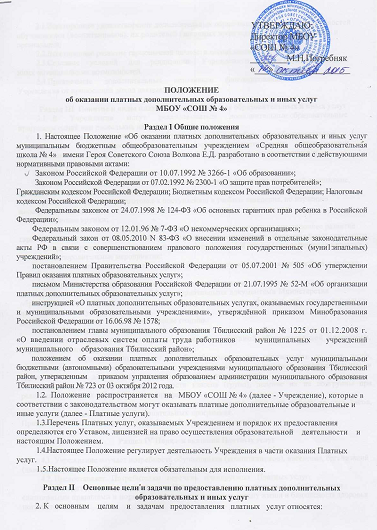 Всестороннее удовлетворение дополнительных образовательных и иных потребностей обучающихся (воспитанников), их родителей (законных представителей), других граждан и организаций;Всестороннее развитие гармоничной личности воспитанника.Создание     условий     для     реализации      Учреждением      своих образовательных и иных потенциальных возможностей.Привлечение      дополнительных      источников      финансирования
Учреждения от приносящей доход деятельности.Раздел III  Понятие и виды платных дополнительных образовательных и иных услуг  В      Учреждении      могут      реализовываться      дополнительные образовательные программы одной или нескольких направленностей.  Платные     дополнительные     образовательные     услуги     это образовательные      услуги,       не       предусмотренные      соответствующими образовательными        программами,       федеральными       государственными стандартами и федеральными государственными требованиями,Образовательные и развивающие услуги:изучение специальных дисциплин сверх часов и сверх программ по данной дисциплине, предусмотренной учебным планом;различные курсы: по подготовке к поступлению в учебное заведение, по изучению иностранных языков;          - различные кружки;создание различных студий, групп, всему тому, что направлено на всестороннее развитие гармоничной личности и не может быть дано в рамках государственных образовательных стандартов;создание групп по адаптации детей к условиям школьной жизни (до поступления в школу);3.4. Оздоровительные мероприятия:-	создание   различных   секций,    групп   по   укреплению   здоровья (гимнастика, аэробика, ритмика, различные игры и т.д.).Учреждение     вправе  осуществлять  и  иные  Платные  услуги  в соответствии   с   действующим    законодательством    РФ   и   нормативными документами Министерства образования РФ, в том числе не относящиеся к основному   виду   деятельности,   лишь   постольку,   поскольку   это   служит
достижению целей, ради которых учреждение создано. К Платным услугам не относятся:оказание образовательных услуг в рамках основной образовательной программы, определяющей его вид;оказание образовательных услуг в общеобразовательных учреждениях за счет часов, отведенных в основных образовательных программах на факультативные, индивидуальные и групповые занятия, для организации курсов по выбору обучающихся;снижение установленной наполняемости классов (групп), деление их на подгруппы при реализации основных образовательных программ;факультативные, индивидуальные и групповые занятия, курсы по выбору за счет часов, отведенных в основных общеобразовательных программах.Привлечение на эти цели средств потребителей услуги не допускается.Раздел IV Порядок оказания Платных услуг Учреждение изучает потребность обучающихся (воспитанников), населения, организаций (далее - Потребитель) в Платных услугах. Предоставляет   Потребителям   перечень   планируемых   Платных услуг. Создает условия для реализации Платных услуг в соответствии с действующими санитарными правилами и нормами, гарантирует при этом охрану жизни и безопасность здоровья потребителей. Обеспечивает  реализацию   Платных  услуг   квалифицированными кадрами. Платные услуги осуществляются исключительно на добровольной основе. Для выполнения Платных услуг могут привлекаться как основные
работники Учреждения, так и специалисты из других учреждений. С работниками, принимающими участие в организации и оказании Платных   услуг,   Учреждение   оформляет   трудовые   отношения   согласно действующему трудовому законодательству РФ.4.8.	Директор   Учреждения    издает    приказ    об    организации конкретных Платных услуг, в котором определяет:виды платных услуг;учебные программы по платным услугам;ответственность лиц, состав участников;- организацию работы по предоставлению Платных услуг (расписание
занятий, график работы и т.п.);преподавательский состав.           4.9. Директор Учреждения утверждает (приказом):учебный план по Платным услугам;период оказания дополнительных образовательных услуг;должностные инструкции;перечень Платных услуг;расписание занятий (график посещения);4.10.	Учреждение    согласовывает    с   управлением    образованием администрации муниципального образования Тбилисский район:положение об оказании Платных услуг МБОУ «СОШ №4»учебный план по Платным услугам;учебные программы;перечень Платных услуг;4.11.	Платные   услуги   оказываются   на   условиях,   определённых   в договоре между Учреждением и Потребителем. Договор заключается в двух экземплярах, один из которых остается в Учреждении, другой   у Потребителя (заказчика) услуги.4.12.	Учреждение   обеспечивает   доступность   для   всех   участников образовательного процесса (родителей, обучающихся, педагогов) следующей информации:наименование и  место нахождения (адрес) исполнителя, сведения о наличии   лицензии   на   право   ведения   образовательной   деятельности   и свидетельства о государственной аккредитации с указанием регистрационного номера и срока действия, а также наименования, адреса и телефона органа, их выдавшего;уровень и направленность реализуемых основных и дополнительных образовательных программ, формы и сроки их освоения;-	перечень   дополнительных   образовательных   услуг,   оказываемых   с согласия потребителя, порядок их предоставления;      -	стоимость дополнительных образовательных услуг и порядок их оплаты;      - порядок приема и требования к поступающим.Раздел V Финансовая деятельностьФинансово-хозяйственная деятельность учреждения по оказанию Платных услуг регулируется действующим порядком ведения бухгалтерского (бюджетного) и налогового учета.Тарифы   по  Платным   услугам   рассчитываются  учреждением  в соответствии     с     методическими     рекомендациями     по     организации     и планированию платных услуг в образовательных учреждениях Краснодарского края.Плановый уровень рентабельности в тарифе на услуги не может превышать 15 %.При расчёте Тарифов на Платные услуги учитываются расходы учреждения, связанные с оказанием Платных услуг.5.5.	В    состав    затрат,    включаемых    в    себестоимость    платных дополнительных образовательных и иных услуг, входят:прямые расходы;косвенные (накладные) расходы.5.6.	К прямым расходам относятся затраты, непосредственно связанные с   оказанием   платной  дополнительной   образовательной   и   иной  услуги  и потребляемые в процессе ее оказания:заработная плата педагогических и иных работников, непосредственно
осуществляющих Платные услуги, начисления на заработную плату;материальные расходы, расходы на амортизацию основных средств, прочие расходы, непосредственно связанные с оказанием  услуги, налоги и сборы.5.7.	К косвенным  расходам  относятся все  виды расходов,  которые необходимы для развития деятельности учреждения, но непосредственно не относящиеся к платным услугам.5.8.	Тарифы на оказание Платных услуг утверждаются решением Совета муниципального образования Тбилисский район.5.9.	Расходование   привлеченных   средств   осуществляется   согласно решению Совета муниципального образования Тбилисский район № 949 от 28.10.2009 г. «Об утверждении порядка использования средств полученных от оказания дополнительных платных образовательных услуг в муниципальных образовательных   учреждениях   муниципального   образования   Тбилисский
район», в соответствии с утвержденным планом финансово- хозяйственной деятельности по соответствующему коду субсидии.Работа по ведению бухгалтерского (бюджетного) и налогового учёта, финансовых операций по предоставлению Платных услуг производится в соответствии с действующим законодательством.Поступление средств, получаемых за предоставление Платных услуг, организуется через кредитные организации.         5.12. Платные услуги осуществляются на основе полного возмещения затрат.Раздел VI Ответственность Исполнителя и ПотребителяУчреждение оказывает Платные услуги в порядке  и в сроки, определённые договором.За неисполнение либо ненадлежащее исполнение обязательств по договору Учреждение и Потребитель несут ответственность, предусмотренную договором и законодательством Российской Федерации..При обнаружении недостатков оказанных Платных услуг, в том числе оказания их не в полном объеме, предусмотренном образовательными программами и учебными планами, Потребитель вправе по своему выбору потребовать:безвозмездного оказания образовательных услуг, в том числе оказания образовательных услуг в полном объеме в соответствии с образовательными программами, учебными планами и договором;        - соответствующего уменьшения стоимости оказанных Платных услуг;-	возмещения  понесенных  им   расходов  по устранению  недостатков оказанных Платных услуг своими силами или третьими лицами-	расторгнуть договор, в случаях, определенных пунктом 3.5.6.4.	Потребитель   вправе   отказаться   от   исполнения   договора   и потребовать полного возмещения убытков, если в установленный договором срок недостатки оказанных Платных услуг не устранены Учреждением.Потребитель вправе расторгнуть договор, если им обнаружены существенные недостатки оказанных Платных услуг или иные существенные отступления от условий договора.6.5.Если Учреждение своевременно не приступило к оказанию Платных услуг или если во время оказания образовательных услуг стало очевидным, что оно не будет осуществлено в срок, а также в случае просрочки оказания Платных услуг Потребитель вправе по своему выбору:назначить Учреждению новый срок, в течение которого Учреждение должно приступить к оказанию Платных услуг и (или) закончить оказание Платных услуг;поручить оказать Платные услуги третьим лицам за разумную цену и потребовать от Учреждения возмещения понесенных расходов;           - потребовать уменьшения стоимости Платных услуг;           - расторгнуть договор.Потребитель вправе потребовать полного возмещения убытков, причиненных ему в связи с нарушением сроков начала и (или) окончания оказания Платных услуг, а также в связи с недостатками оказанных Платных услуг.Учреждение вправе отказать потребителю в заключении договора на новый срок, если потребитель в период действия предыдущего договора допускал административные нарушения, предусмотренные законодательством Российской Федерации, дающие исполнителю право в одностороннем порядке отказаться от исполнения договора.Раздел VII Заключительные положения7.1 Управление образованием администрации муниципального образования Тбилисский район осуществляет контроль за соблюдением действующего законодательства в части организации платных дополнительных образовательных и иных услуг.7.2.	Управление    образованием    администрации    муниципального образования Тбилисский вправе приостановить своим приказом деятельность Учреждения    по    оказанию    Платных    услуг,    если    эта    деятельность осуществляется   в   ущерб   основной   деятельности   Учреждения   в   рамках муниципального задания.При выявлении случае оказания Платных услуг с ущербом для основной деятельности или взимания платы за услуги, финансируемые из бюджета,  Управление  образованием   вправе   принять  решение  об  изъятии незаконно полученных сумм  в местный бюджет (бюджет муниципального образования Тбилисский район).Директор Учреждения несет персональную ответственность за организацию Платных услуг, расчет их стоимости (тарифов) и применение тарифов   при   оказании   платных   услуг   в   соответствии   с   действующим законодательством Российской Федерации.